Приложение №4 к приказу №___от________ Шаблон договора для прочих организацииДОГОВОРхолодного водоснабжения и водоотведения №_______г. Красноярск			                                         «____» _________________г.Государственное предприятие Красноярского края «Центр развития коммунального комплекса» (сокращенно - ГПКК «ЦРКК») именуемое в дальнейшем организацией водопроводно-канализационного хозяйства, в лице ______________, действующего на основании  ____________________, с одной стороны, и ______________________, именуемое в дальнейшем абонентом, в лице _______________________, действующей на основании ____________, с другой стороны, именуемые в дальнейшем сторонами, заключили настоящий договор о нижеследующем:Предмет договора1. По настоящему договору организация водопроводно-канализационного хозяйства, осуществляющая холодное водоснабжение и водоотведение, обязуется подавать абоненту через присоединенную водопроводную сеть из централизованных систем холодного водоснабжения холодную (питьевую) воду, осуществлять прием сточных вод абонента от канализационного выпуска в централизованную систему водоотведения и обеспечивать их транспортировку, очистку и сброс в водный объект.Абонент по настоящему договору обязуется соблюдать режим водоотведения, нормативы по объему сточных вод и нормативы состава сточных вод, требования к составу и свойствам сточных вод, установленные в целях предотвращения негативного воздействия на работу объектов централизованных систем водоотведения, оплачивать водоотведение и принятую холодную (питьевую) воду и (или) холодную (техническую) воду (далее — холодная вода) установленного качества в сроки и порядке, которые определены настоящим договором, соблюдать в соответствии с настоящим договором режим потребления холодной воды, а также обеспечивать безопасность эксплуатации находящихся в его ведении водопроводных и канализационных сетей и исправность используемых им приборов учета.2. Границы балансовой принадлежности и эксплуатационной ответственности объектов централизованных систем холодного водоснабжения и водоотведения организации водопроводно-канализационного хозяйства и абонента определяются в соответствии с актом разграничения балансовой принадлежности и эксплуатационной ответственности по форме согласно приложению №1.Акт разграничения балансовой принадлежности и эксплуатационной ответственности, приведенный в приложении №1 к указанному договору, подлежит подписанию при заключении договора холодного водоснабжения и водоотведения и является его неотъемлемой частью.3.  Местом исполнения обязательств по настоящему договору является:_______________________________________________________________________________Ориентировочный объем потребления холодной воды составляет – ______________ м3/месяцОриентировочный объем отводимых сточных вод составляет – _______________ м3/месяцСроки и режим холодного водоснабжения и водоотведения4. Датой начала подачи холодной воды и начала приема сточных вод для объектов является _____________г.5. Сведения о режиме подачи холодной воды (гарантированном объеме подачи воды, в том числе на нужды пожаротушения, гарантированном уровне давления холодной воды в системе водоснабжения в месте присоединения) указываются по форме согласно приложению №2 в соответствии с условиями подключения (технологического присоединения) к централизованной системе холодного водоснабжения.6. Сведения о режиме приема сточных вод указываются по форме согласно приложению №3.Тарифы, сроки и порядок оплаты7. Оплата по настоящему договору осуществляется абонентом по тарифам на холодное водоснабжение и водоотведение, установленным в соответствии с законодательством Российской Федерации о государственном регулировании цен (тарифов).Тариф на холодную (питьевую) воду, установленный на дату заключения настоящего договора, составляет _____ руб./куб. м. без НДС.Тариф на водоотведение, установленный на дату заключения настоящего договора, составляет _____ руб./куб. м. без НДС. Организация водопроводно-канализационного хозяйства применяет общую систему налогообложения.В случае изменения тарифа на холодную (питьевую) воду и водоотведение для организации водопроводно-канализационного хозяйства в период действия настоящего договора, сторонами применяются измененные тарифы, утвержденные актом органа регулирования субъекта Российской Федерации на соответствующие услуги, с даты, указанной таким органом. 8. Расчетный период, установленный настоящим договором, равен одному календарному месяцу. Абонент вносит оплату по настоящему договору в следующем порядке:Абонент вносит оплату по настоящему договору за фактически оказанные услуги холодного водоснабжения и водоотведения в истекшем месяце до 10-го числа месяца, следующего за расчетным месяцем на основании универсального передаточного документа (далее – документ), выставляемого к оплате организацией водопроводно-канализационного хозяйства не позднее 5-и рабочих дней месяца, следующего за расчетным месяцем.Датой оплаты считается дата поступления денежных средств на расчетный счет организации водопроводно-канализационного хозяйства.Документы ежемесячно доставляется следующим способом:8.1. Направляются почтовым отправлением абоненту заказным письмом по адресу абонента, указанному в разделе XVI настоящего договора. В случае возврата почтовой корреспонденции в виду отсутствия адресата по заявленному почтовому адресу или в связи с истечением срока хранения заказной корреспонденции в отделении связи, абонент, которому была адресована корреспонденция, считается своевременно получавшим направляемую ему корреспонденцию. 8.2. Посредством электронного документооборота с использованием электронной подписи, электронный документооборот осуществляется в соответствии с соглашением об осуществлении электронного документооборота, заключенным по форме согласно приложению №4. Соглашение об осуществлении электронного документооборота, приведенное в приложении № 4 к настоящему договору, подлежит подписанию сторонами настоящего договора и становится неотъемлемой частью настоящего договора.9. При размещении узла учета и приборов учета не на границе разграничения балансовой принадлежности и эксплуатационной ответственности величина потерь холодной воды, возникающих на участке сети от границы балансовой  и эксплуатационной ответственности до места установки прибора учета, подлежит корректировке на величину потерь холодной воды, определенной на основании Приказа Минстроя России от 17.10.2014 № 640/пр «Об утверждении Методических указаний по расчету потерь горячей, питьевой, технической воды в централизованных системах водоснабжения при ее производстве и транспортировке». Величина потерь определяется на основании расчетов, произведенных организацией водопроводно-канализационного хозяйства, в соответствии с требованиями законодательства РФ, и устанавливается в приложении № 8 к настоящему Договору. Указанный объем подлежит оплате в порядке, предусмотренном пунктом 8 настоящего договора, дополнительно к оплате объема потребленной холодной воды в расчетном периоде, определенного по показаниям приборов учета.10. Сверка расчетов по настоящему договору проводится между организацией водопроводно-канализационного хозяйства и абонентом не реже 1 раза в год, а также по инициативе одной из сторон путем составления и подписания сторонами соответствующего акта. Сторона, инициирующая проведение сверки расчетов по настоящему договору, уведомляет другую сторону о дате ее проведения не менее чем за 5 рабочих дней до дня ее проведения. В случае неявки стороны в указанный срок для проведения сверки расчетов сторона, инициирующая проведение сверки расчетов по договору, составляет и направляет в адрес другой стороны акт сверки расчетов в 2 экземплярах любым доступным способом (почтовое отправление, телеграмма, факсограмма, телефонограмма, информационно-телекоммуникационная сеть «Интернет»), позволяющим подтвердить получение такого уведомления адресатом. В таком случае подписание акта сверки расчетов осуществляется в течение 3 рабочих дней со дня его получения. В случае неполучения ответа в течение более 10 рабочих дней после направления стороне акт сверки расчетов считается признанным (согласованным) обеими сторонами.11. Размер платы за негативное воздействие на работу централизованной системы водоотведения, а также размер платы абонента в связи с нарушением абонентом нормативов по объему сточных вод и нормативов состава сточных вод рассчитываются в соответствии с требованиями законодательства Российской Федерации согласно приложению №7.Оплата производится до 15-го числа месяца, следующего за расчетным месяцем, на основании счета и универсального передаточного документа (далее – документы), выставляемых к оплате организацией водопроводно-канализационного хозяйства не позднее 5-и рабочих дней месяца, следующего за расчетным месяцем.Права и обязанности сторон12. Организация водопроводно-канализационного хозяйства обязана:а) осуществлять подачу абоненту холодной воды установленного качества в объеме, установленном настоящим договором. Не допускать ухудшения качества питьевой воды ниже показателей, установленных законодательством Российской Федерации в области обеспечения санитарно-эпидемиологического благополучия населения и настоящим договором, за исключением случаев, предусмотренных законодательством Российской Федерации;б) обеспечивать эксплуатацию водопроводных и канализационных сетей, принадлежащих ей на праве собственности или на ином законном основании и (или) находящихся в границах ее эксплуатационной ответственности, согласно требованиям нормативно-технических документов;в) осуществлять производственный контроль качества питьевой воды и контроль состава и свойств сточных вод;г) соблюдать установленный режим подачи холодной воды и режим приема сточных вод;д) с даты выявления несоответствия показателей питьевой воды, характеризующих ее безопасность, требованиям законодательства Российской Федерации незамедлительно известить об этом абонента в порядке, предусмотренном законодательством Российской Федерации. Указанное извещение должно осуществляться любым доступным способом (почтовое отправление, телеграмма, факсограмма, телефонограмма, информационно-телекоммуникационная сеть «Интернет»), позволяющим подтвердить получение такого уведомления адресатом;е) предоставлять абоненту информацию в соответствии со стандартами раскрытия информации в порядке, предусмотренном законодательством Российской Федерации;ж) отвечать на жалобы и обращения абонента по вопросам, связанным с исполнением настоящего договора, в течение срока, установленного законодательством Российской Федерации;з) при участии абонента, если иное не предусмотрено Правилами организации коммерческого учета воды, сточных вод, осуществлять допуск к эксплуатации приборов учета, узлов учета, устройств и сооружений, предназначенных для подключения (технологического присоединения) к централизованным системам холодного водоснабжения и водоотведения;и) опломбировать абоненту приборы учета холодной воды и сточных вод без взимания платы, за исключением случаев, предусмотренных Правилами организации коммерческого учета воды, сточных вод, при которых взимается плата за опломбирование приборов учета;к) предупреждать абонента о временном прекращении или ограничении холодного водоснабжения и (или) водоотведения в порядке и в случаях, которые предусмотрены настоящим договором и нормативными правовыми актами Российской Федерации;л) принимать необходимые меры по своевременной ликвидации аварий и повреждений на централизованных системах холодного водоснабжения и водоотведения, принадлежащих ей на праве собственности или на ином законном основании, в порядке и сроки, которые установлены нормативно-технической документацией, а также по возобновлению действия таких систем с соблюдением требований, установленных законодательством Российской Федерации;м) обеспечивать установку на видных местах указателей пожарных гидрантов или нанесение на видных местах информации о расположении пожарных гидрантов, установленных на централизованной системе холодного водоснабжения, принадлежащей ей на праве собственности или на ином законном основании, в соответствии с требованиями норм противопожарной безопасности, следить за возможностью беспрепятственного доступа в любое время года к пожарным гидрантам, находящимся на ее обслуживании;н) в случае прекращения или ограничения холодного водоснабжения уведомлять органы местного самоуправления и структурные подразделения территориальных органов федерального органа исполнительной власти, уполномоченного на решение задач в области пожарной безопасности, о невозможности использования пожарных гидрантов из-за отсутствия или недостаточности напора воды в случае проведения ремонта или возникновения аварии на ее водопроводных сетях;о) требовать от абонента реализации мероприятий, направленных на достижение установленных нормативов по объему сточных вод и нормативов состава сточных вод, а также соблюдения требований к составу и свойствам сточных вод, установленных в целях предотвращения негативного воздействия на работу централизованной системы водоотведения;п) осуществлять контроль за соблюдением абонентом режима водоотведения, нормативов по объему сточных вод и нормативов состава сточных вод, требований к составу и свойствам сточных вод, установленных в целях предотвращения негативного воздействия на работу централизованной системы водоотведения;р) уведомлять абонента о графиках и сроках проведения планово-предупредительного ремонта водопроводных и канализационных сетей, через которые осуществляется холодное водоснабжение и водоотведение, в случае, если это влечет отключение или ограничение холодного водоснабжения и водоотведения в отношении абонента.13. Организация водопроводно-канализационного хозяйства имеет право:а) осуществлять контроль за правильностью учета объемов поданной (полученной абонентом) холодной воды и учета объемов принятых (отведенных) сточных вод, осуществлять проверку состояния приборов учета (узлов учета) холодной воды, сточных вод в целях установления факта несанкционированного вмешательства в работу прибора учета (узла учета), устанавливать контрольные пломбы и индикаторы антимагнитных пломб, а также пломбы и устройства, позволяющие фиксировать факт несанкционированного вмешательства в работу приборов учета (узлов учета);б) осуществлять контроль за наличием самовольного пользования и (или) самовольного подключения абонента к централизованным системам холодного водоснабжения и водоотведения и принимать меры по предотвращению самовольного пользования и (или) самовольного подключения к централизованным системам холодного водоснабжения и водоотведения;в) временно прекращать или ограничивать холодное водоснабжение и (или) водоотведение в случаях, предусмотренных законодательством Российской Федерации;г) иметь беспрепятственный доступ к водопроводным и канализационным сетям и иным объектам абонента, местам отбора проб холодной воды, сточных вод, приборам учета (узлам учета) холодной воды, сточных вод и иным устройствам, которыми абонент владеет и пользуется на праве собственности или на ином законном основании и (или) которые находятся в границах его эксплуатационной ответственности, в порядке, предусмотренном разделом VI настоящего договора;д) взимать с абонента плату за отведение сточных вод сверх установленных нормативов по объему сточных вод и нормативов состава сточных вод, а также за негативное воздействие на работу централизованной системы водоотведения;е) инициировать проведение сверки расчетов по настоящему договору.ж) прекращать подачу холодной воды и (или) отведение сточных вод в случаях и порядке, которые предусмотрены Федеральным законом «О водоснабжении и водоотведении» и Правилами холодного водоснабжения и водоотведения.14. Абонент обязан:а) обеспечивать эксплуатацию водопроводных и канализационных сетей, принадлежащих ему на праве собственности или на ином законном основании и (или) находящихся в границах его эксплуатационной ответственности, согласно требованиям нормативно-технических документов;б) обеспечивать сохранность пломб и знаков поверки на приборах учета, узлах учета, задвижках обводной линии, пожарных гидрантах, задвижках и других устройствах, находящихся в границах его эксплуатационной ответственности, соблюдать температурный режим в помещении, где расположен узел учета холодной воды (не менее +5° С), обеспечивать защиту такого помещения от несанкционированного проникновения, попадания грунтовых, талых и дождевых вод, вредных химических веществ, гидроизоляцию помещения, где расположен узел учета холодной воды, и помещений, где проходят водопроводные сети, от иных помещений, содержать указанные помещения в чистоте, не допускать хранение предметов, препятствующих доступу к узлам и приборам учета, несанкционированное вмешательство в работу прибора учета (узла учета), механические, химические, электромагнитные или иные воздействия, которые могут искажать показания приборов учета;в) обеспечивать учет получаемой холодной воды и отводимых сточных вод в порядке, установленном разделом V настоящего договора, и в соответствии с Правилами организации коммерческого учета воды, сточных вод, если иное не предусмотрено настоящим договором;г) установить приборы учета холодной воды и приборы учета сточных вод на границах эксплуатационной ответственности или в ином месте, определенном в настоящем договоре, в случае, если установка таких приборов предусмотрена Правилами холодного водоснабжения и водоотведения;д) соблюдать установленный настоящим договором режим потребления холодной воды и режим водоотведения;е) производить оплату по настоящему договору в порядке, размере и сроки, которые определены в соответствии с настоящим договором, и в том числе в случае перехода прав на объекты, в отношении которых осуществляется водоснабжение и водоотведение в соответствии с настоящим договором, до даты расторжения настоящего договора в соответствии с пунктом 66 настоящего договора, вносить плату за негативное воздействие на работу централизованной системы водоотведения и за нарушение нормативов по объему сточных вод и нормативов состава сточных вод, а также возмещать вред, причиненный водному объекту;ж) обеспечивать беспрепятственный доступ представителям организации водопроводно-канализационного хозяйства или по ее указанию представителям иной организации к водопроводным и (или) канализационным сетям и иным объектам абонента, местам отбора проб холодной воды, сточных вод, приборам учета (узлам учета), которыми абонент владеет и пользуется на праве собственности или на ином законном основании и (или) которые находятся в границах его эксплуатационной ответственности, в случаях и порядке, которые предусмотрены разделом VI настоящего договора;з) содержать в исправном состоянии системы и средства противопожарного водоснабжения, принадлежащие абоненту или находящиеся в границах (зоне) его эксплуатационной ответственности, включая пожарные гидранты, задвижки, краны и установки автоматического пожаротушения, а также устанавливать соответствующие указатели согласно требованиям норм противопожарной безопасности; и) незамедлительно уведомлять организацию водопроводно-канализационного хозяйства и структурные подразделения территориальных органов федерального органа исполнительной власти, уполномоченного на решение задач в области пожарной безопасности, о невозможности использования пожарных гидрантов из-за отсутствия или недостаточного напора холодной воды в случаях возникновения аварии на его водопроводных сетях;к) уведомлять организацию водопроводно-канализационного хозяйства о переходе прав на объекты, в отношении которых осуществляется водоснабжение и водоотведение в соответствии с настоящим договором, прав на объекты, устройства и сооружения, предназначенные для подключения (технологического присоединения) к централизованным системам холодного водоснабжения и водоотведения, а также о предоставлении прав владения и (или) пользования такими объектами, устройствами или сооружениями третьим лицам в порядке, установленном разделом XII настоящего договора;л) незамедлительно сообщать организации водопроводно-канализационного хозяйства обо всех повреждениях или неисправностях на водопроводных и канализационных сетях, сооружениях и устройствах, приборах учета, о нарушении целостности пломб и нарушениях работы централизованных систем холодного водоснабжения и водоотведения, которые могут оказать негативное воздействие на работу централизованной системы водоотведения и причинить вред окружающей среде;м) обеспечить в сроки, установленные законодательством Российской Федерации, ликвидацию повреждения или неисправности водопроводных и канализационных сетей, принадлежащих абоненту на праве собственности или ином законном основании и (или) находящихся в границах его эксплуатационной ответственности, а также устранить последствия таких повреждений и неисправностей;н) предоставлять иным абонентам и транзитным организациям возможность подключения (технологического присоединения) к водопроводным и канализационным сетям, сооружениям и устройствам, принадлежащим абоненту на законном основании, только при наличии согласования организации водопроводно-канализационного хозяйства;о) не создавать препятствий для водоснабжения и водоотведения иных абонентов и транзитных организаций, водопроводные и (или) канализационные сети которых присоединены к водопроводным и (или) канализационным сетям абонента, или расположены в границах земельного участка абонента, или проходят через помещения, принадлежащие абоненту;п) представлять организации водопроводно-канализационного хозяйства сведения об абонентах, в отношении которых абонент является транзитной организацией, по форме и в объеме, которые согласованы сторонами;р) не допускать возведения построек, гаражей, стоянок транспортных средств, складирования материалов, мусора, посадок деревьев, а также не осуществлять производство земляных работ в местах устройства централизованных систем холодного водоснабжения и водоотведения, в том числе в местах прокладки сетей, находящихся в границах его эксплуатационной ответственности и охранных зон таких сетей, без согласия организации водопроводно-канализационного хозяйства;с) соблюдать установленные нормативы по объему сточных вод и нормативы состава сточных вод, требования к составу и свойствам сточных вод, установленные в целях предотвращения негативного воздействия на работу централизованной системы водоотведения, и принимать меры по соблюдению указанных нормативов и требований, в том числе обеспечивать реализацию плана снижения сбросов и плана по обеспечению соблюдения требований к составу и свойствам сточных вод, установленных в целях предотвращения негативного воздействия на работу централизованной системы водоотведения;т) осуществлять сброс сточных вод от напорных коллекторов абонента в самотечную сеть канализации организации водопроводно-канализационного хозяйства через колодец — гаситель напора;у) обеспечивать разработку плана снижения сбросов и плана по обеспечению соблюдения требований к составу и свойствам сточных вод, установленных в целях предотвращения негативного воздействия на работу централизованной системы водоотведения, в случаях, предусмотренных Правилами холодного водоснабжения и водоотведения;ф) в случаях, установленных Правилами холодного водоснабжения и водоотведения, подавать декларацию о составе и свойствах сточных вод (далее — декларация) и уведомлять организацию водопроводно-канализационного хозяйства в случае нарушения декларации.15. Абонент имеет право:а) получать от организации водопроводно-канализационного хозяйства информацию о результатах производственного контроля качества питьевой воды, осуществляемого организацией водопроводно-канализационного хозяйства в порядке, предусмотренном законодательством Российской Федерации, и контроля состава и свойств сточных вод, осуществляемого организацией водопроводно-канализационного хозяйства в соответствии с Правилами осуществления контроля состава и свойств сточных вод, утвержденными постановлением Правительства Российской Федерации от 22 мая 2020 г. N 728 "Об утверждении Правил осуществления контроля состава и свойств сточных вод и о внесении изменений и признании утратившими силу некоторых актов Правительства Российской Федерации" (далее - Правила осуществления контроля состава и свойств сточных вод);б) получать от организации водопроводно-канализационного хозяйства информацию об изменении установленных тарифов на питьевую воду (питьевое водоснабжение), тарифов на техническую воду и тарифов на водоотведение;в) привлекать третьих лиц для выполнения работ по устройству узла учета;г) инициировать проведение сверки расчетов по настоящему договору;д) осуществлять в целях контроля качества холодной воды, состава и свойств сточных вод отбор проб холодной воды и сточных вод, в том числе параллельный отбор проб, а также принимать участие в отборе проб холодной воды и сточных вод, осуществляемом организацией водопроводно-канализационного хозяйства.V. Порядок осуществления учета поданной холодной воды и принимаемых сточных вод,сроки и способы предоставления организации водопроводно-канализационного хозяйства16. Для учета объемов поданной абоненту холодной воды и объема принятых сточных вод стороны используют приборы учета, если иное не предусмотрено Правилами организации коммерческого учета воды, сточных вод.17. Сведения об узлах учета и приборах учета холодной воды и сточных вод и о местах отбора проб сточных вод указываются по форме согласно приложению № 5.18. Коммерческий учет полученной холодной воды в узлах учета обеспечивает Абонент.19. Коммерческий учет отведенных сточных вод в узлах учета обеспечивает Абонент в случаях, установленных законодательством.20. Количество поданной холодной воды и принятых организацией водопроводно-канализационного хозяйства сточных вод определяется стороной, осуществляющей коммерческий учет холодной воды и сточных вод, в соответствии с данными учета фактического потребления холодной воды и учета сточных вод по показаниям приборов учета, за исключением случаев, когда в соответствии с Правилами организации коммерческого учета воды, сточных вод коммерческий учет осуществляется расчетным способом.21.Сторона, осуществляющая коммерческий учет полученной холодной воды и отведенных сточных вод, снимает показания приборов учета на 25 число расчетного периода, установленного настоящим договором, либо осуществляет в случаях, предусмотренных Правилами организации коммерческого учета воды, сточных вод, расчет объема полученной холодной воды и принятых (отведенных) сточных вод расчетным способом, вносит показания приборов учета в журнал учета принятых сточных вод, передает эти сведения в организацию водопроводно-канализационного хозяйства не позднее 25 числа каждого месяца. 22. При отсутствии у абонента прибора учета или неисправности прибора учета сточных вод (в том числе при демонтаже прибора учета в связи с его поверкой, ремонтом или заменой), нарушении сроков представления показаний приборов учета сточных вод, за исключением случаев предварительного уведомления Абонентом организации ВКХ, о временном прекращении сброса сточных вод, объем отведенных Абонентом сточных вод принимается равным объему воды, поданной этому абоненту из всех источников водоснабжения, в том числе определенному расчетным способом.23. Передача абонентом сведений о показаниях приборов учета и другой информации осуществляется любым доступным способом, позволяющим подтвердить получение такого уведомления адресатам (электронный адрес: gp-data@mail.ru, почтовое отправление, информационно-телекоммуникационная сеть "Интернет"), позволяющим подтвердить получение такого уведомления адресатом.VI. Порядок обеспечения абонентом доступа организации водопроводно-канализационного хозяйства к водопроводным и канализационным сетям (контрольным канализационнымколодцам), местам отбора проб воды и сточных вод, приборам учета холодной воды и сточных вод24. Абонент обязан обеспечить представителям организации водопроводно-канализационного хозяйства или по ее указанию представителям иной организации доступ к водопроводным и канализационным сетям и иным объектам абонента, местам отбора проб холодной воды, сточных вод, приборам учета (узлам учета) и иным устройствам, которыми абонент владеет и пользуется на праве собственности или на ином законном основании и (или) которые находятся в границах его эксплуатационной ответственности, в следующем порядке:а) организация водопроводно-канализационного хозяйства или по ее указанию иная организация предварительно, не позднее 15 минут до проведения обследования и (или) отбора проб либо начала работ на водопроводных или канализационных сетях, оповещают абонента о дате и времени посещения с приложением списка проверяющих (при отсутствии служебных удостоверений или доверенности). Оповещение осуществляется любым доступным способом (почтовое отправление, телеграмма, факсограмма, телефонограмма, информационно-телекоммуникационная сеть «Интернет»), позволяющим подтвердить получение такого уведомления адресатом;б) уполномоченные представители организации водопроводно-канализационного хозяйства или представители иной организации предъявляют абоненту служебное удостоверение (доверенность на совершение соответствующих действий от имени организации водопроводно-канализационного хозяйства или иной организации);в) доступ представителям организации водопроводно-канализационного хозяйства или по ее указанию представителям иной организации к местам отбора проб воды, сточных вод, приборам учета (узлам учета) и иным устройствам, установленным настоящим договором, осуществляется только в установленных настоящим договором местах отбора проб холодной воды и сточных вод;г) абонент принимает участие в проведении организацией водопроводно-канализационного хозяйства всех проверок, предусмотренных настоящим разделом, а также вправе присутствовать при проведении организацией водопроводно-канализационного хозяйства работ на сетях;д) отказ в доступе (не допуск) представителям организации водопроводно-канализационного хозяйства или по ее поручению иной организации к приборам учета (узлам учета) воды и сточных вод приравнивается к самовольному пользованию централизованной системой холодного водоснабжения и (или) водоотведения, что влечет за собой применение расчетного способа при определении количества поданной (полученной) холодной воды и принятых сточных вод за весь период нарушения. Продолжительность периода нарушения определяется в соответствии с Правилами организации коммерческого учета воды, сточных вод;е) в случае невозможности отбора проб сточных вод из мест отбора проб сточных вод, предусмотренных настоящим договором, отбор сточных вод осуществляется в порядке, установленном Правилами осуществления контроля состава и свойств сточных вод.VII. Порядок контроля качества питьевой воды25. Производственный контроль качества питьевой воды, подаваемой абоненту с использованием централизованных систем холодного водоснабжения, осуществляется в соответствии с Правилами осуществления производственного контроля качества и безопасности питьевой воды, горячей воды, утвержденными постановлением Правительства Российской Федерации от 6 января 2015 г. N 10 "О порядке осуществления производственного контроля качества и безопасности питьевой воды, горячей воды".26. Качество подаваемой холодной питьевой воды должно соответствовать требованиям законодательства Российской Федерации в области обеспечения санитарно-эпидемиологического благополучия населения. Допускается временное несоответствие качества питьевой воды установленным требованиям, за исключением показателей качества питьевой воды, характеризующих ее безопасность, в пределах, определенных планом мероприятий по приведению качества питьевой воды в соответствие с установленными требованиями.Качество подаваемой холодной (технической) воды должно соответствовать требованиям, установленным настоящим договором. Показатели качества холодной (технической) воды указываются сторонами по форме согласно приложению №6.27. Абонент имеет право в любое время в течение срока действия настоящего договора самостоятельно отобрать пробы холодной (питьевой) воды для проведения лабораторного анализа ее качества и направить их для лабораторных испытаний в организации, аккредитованные в порядке, установленном законодательством Российской Федерации. Отбор проб холодной (питьевой) воды, в том числе отбор параллельных проб, должен производиться в порядке, предусмотренном законодательством Российской Федерации. Абонент обязан известить организацию водопроводно-канализационного хозяйства о времени и месте отбора проб холодной (питьевой) воды не позднее 3 суток до проведения отбора.VIII. Порядок контроля за соблюдением абонентами показателей декларации, нормативов по объему сточных вод и нормативов состава сточных вод, требований к составу и свойствам сточных вод, установленных в целях предотвращения негативного воздействия на работу централизованной системы водоотведения28. Нормативы по объему сточных вод и нормативы состава сточных вод устанавливаются в соответствии с законодательством Российской Федерации. Сведения о нормативах по объему сточных вод, установленных для абонента, указываются по форме согласно приложению №9.29. Сведения о нормативах состава сточных вод и требованиях к составу и свойствам сточных вод, установленных для абонента в целях предотвращения негативного воздействия на работу централизованной системы водоотведения, указываются по форме согласно приложению №10.30. Контроль за соблюдением абонентом требований к составу и свойствам сточных вод, установленных в целях предотвращения негативного воздействия на работу централизованной системы водоотведения, нормативов по объему сточных вод и нормативов состава сточных вод, а также показателей декларации осуществляет организация водопроводно-канализационного хозяйства или по ее поручению иная организация, а также транзитная организация, осуществляющая транспортировку сточных вод абонента.В ходе осуществления контроля за соблюдением абонентом установленных ему нормативов по объему сточных вод организация водопроводно-канализационного хозяйства или по ее поручению иная организация ежемесячно определяет количество отведенных (принятых) сточных вод абонента сверх установленного ему норматива по объему сточных вод.31. При наличии у абонента объектов, для которых не устанавливаются нормативы по объему сточных вод, контроль за соблюдением нормативов по объему сточных вод абонента производится путем сверки общего объема отведенных (принятых) сточных вод за вычетом объемов поверхностных сточных вод, а также объемов водоотведения, для которых не устанавливаются нормативы по объему сточных вод.32. При превышении абонентом установленных нормативов по объему сточных вод абонент оплачивает объем сточных вод, отведенных в расчетном периоде в централизованную систему водоотведения с превышением установленного норматива, по тарифам на водоотведение, действующим в отношении сверхнормативных сбросов сточных вод, установленным в соответствии с Основами ценообразования в сфере водоснабжения и водоотведения, утвержденными постановлением Правительства Российской Федерации от 13 мая 2013 г. № 406 «О государственном регулировании тарифов в сфере водоснабжения и водоотведения».IX. Порядок декларирования состава и свойств сточных вод33. В целях обеспечения контроля состава и свойств сточных вод абонент подает в организацию водопроводно-канализационного хозяйства декларацию.34. Декларация разрабатывается абонентом и представляется в организацию водопроводно-канализационного хозяйства не позднее 6 месяцев со дня заключения абонентом с организацией водопроводно-канализационного хозяйства настоящего договора. Декларация на очередной год подается абонентом до 1 ноября предшествующего года.35. К декларации прилагается заверенная абонентом схема внутриплощадочных канализационных сетей с указанием колодцев присоединения к централизованной системе водоотведения и канализационных колодцев, предназначенных для контроля состава и свойств сточных вод. При наличии нескольких канализационных выпусков в централизованную систему водоотведения в декларации указываются состав и свойства сточных вод по каждому из таких канализационных выпусков. Значения фактических концентраций и фактических свойств сточных вод в составе декларации определяются абонентом путем оценки результатов анализов состава и свойств проб сточных вод по каждому канализационному выпуску абонента, выполненных по поручению абонента лабораторией, аккредитованной в порядке, установленном законодательством Российской Федерации.36. Значения фактических концентраций и фактических свойств сточных вод в составе декларации определяются абонентом в интервале от минимального до максимального значения результатов анализов состава и свойств проб сточных вод, при этом в обязательном порядке:а) учитываются результаты, полученные за 2 предшествующих года в ходе осуществления контроля состава и свойств сточных вод, проводимого организацией водопроводно-канализационного хозяйства в соответствии с Правилами осуществления контроля состава и свойств сточных вод;б) исключаются значения запрещенного сброса;в) не подлежат указанию нулевые значения фактических концентраций или фактических свойств сточных вод.37. Перечень загрязняющих веществ, для выявления которых выполняются определения состава и свойств сточных вод, определяется нормативами состава сточных вод, требованиями к составу и свойствам сточных вод, установленными в целях предотвращения негативного воздействия на работу централизованной системы водоотведения.38. Декларация прекращает действие в следующих случаях:а) выявление организацией водопроводно-канализационного хозяйства в ходе осуществления контроля состава и свойств сточных вод превышения абонентом нормативов состава сточных вод или требований, установленных в целях предотвращения негативного воздействия на работу объектов централизованной системы водоотведения, по веществам (показателям), не указанным абонентом в декларации;б) выявление 2 раз в течение календарного года в контрольной пробе сточных вод, отобранной организацией, осуществляющей водоотведение, значения фактической концентрации загрязняющего вещества или фактического показателя свойств сточных вод абонента по одному и тому же показателю, превышающему в 2 раза и более значение фактической концентрации загрязняющего вещества или фактического показателя свойств сточных вод абонента, заявленное абонентом в декларации.39. В течение 3 месяцев со дня оповещения абонента организацией, осуществляющей водоотведение, о наступлении хотя бы одного из событий, указанных в пункте 39 настоящего договора, абонент обязан внести соответствующие изменения в декларацию. В случае если соответствующие изменения в декларацию не были внесены, декларация прекращает действие по истечении 3 месяцев со дня оповещения абонента организацией, осуществляющей водоотведение, о наступлении указанных событий.40. В случае если абонентом допущено нарушение декларации, абонент обязан незамедлительно проинформировать об этом организацию водопроводно-канализационного хозяйства любым доступным способом (почтовое отправление, телеграмма, факсограмма, телефонограмма, информационно-телекоммуникационная сеть «Интернет»), позволяющим подтвердить получение такой информации адресатом.X. Условия временного прекращения или ограничения холодного водоснабжения и приема сточных вод41. Организация водопроводно-канализационного хозяйства вправе осуществить временное прекращение или ограничение холодного водоснабжения и приема сточных вод абонента только в случаях, установленных Федеральным законом «О водоснабжении и водоотведении», при условии соблюдения порядка временного прекращения или ограничения холодного водоснабжения и водоотведения, установленного Правилами холодного водоснабжения и водоотведения.42. Организация водопроводно-канализационного хозяйства в течение 24 часов с момента временного прекращения или ограничения холодного водоснабжения и приема сточных вод абонента уведомляет о таком прекращении или ограничении:а) абонента;б) администрацию муниципального образования;в) территориальный орган федерального органа исполнительной власти, осуществляющего федеральный государственный санитарно-эпидемиологический надзор;г) структурные подразделения территориальных органов федерального органа исполнительной власти, уполномоченного на решение задач в области пожарной безопасности;д) лиц, с которыми у организации водопроводно-канализационного хозяйства заключены договоры по транспортировке холодной воды и (или) договоры по транспортировке сточных вод, если временное прекращение или ограничение холодного водоснабжения и (или) приема сточных вод абонента приведет к временному прекращению или ограничению транспортировки холодной воды и (или) сточных вод.43. Уведомление организации водопроводно-канализационного хозяйства о временном прекращении или ограничении холодного водоснабжения и приема сточных вод абонента, а также уведомление о снятии такого прекращения или ограничения и возобновлении холодного водоснабжения и приема сточных вод абонента направляются соответствующим лицам любым доступным способом (почтовое отправление, телеграмма, факсограмма, телефонограмма, информационно-телекоммуникационная сеть «Интернет»), позволяющим подтвердить получение такого уведомления адресатом.XI. Порядок уведомления организации водопроводно-канализационного хозяйства о переходе прав на объекты, в отношении которых осуществляется водоснабжение и водоотведение44. В случае перехода прав на объекты, в отношении которых осуществляется водоснабжение и водоотведение в соответствии с настоящим договором, прав на объекты, устройства и сооружения, предназначенные для подключения (технологического присоединения) к централизованным системам холодного водоснабжения и (или) водоотведения, а также предоставления прав владения и (или) пользования такими объектами, устройствами или сооружениями третьим лицам абонент в течение 3 рабочих дней со дня наступления одного из указанных событий направляет организации водопроводно-канализационного хозяйства письменное уведомление с указанием лиц, к которым перешли права, документов, являющихся основанием перехода прав, и вида переданного права с приложением заверенных надлежащим образом копий документов, являющихся основанием перехода прав.Такое уведомление направляется любым доступным способом, позволяющим подтвердить получение уведомления адресатом.45. Уведомление считается полученным организацией водопроводно-канализационного хозяйства с даты почтового уведомления о вручении или с даты подписи уполномоченного представителя организации водопроводно-канализационного хозяйства, свидетельствующей о получении уведомления, либо иной даты в соответствии с выбранным способом направления.XII. Условия отведения (приема) поверхностных сточных вод в централизованную систему водоотведения (настоящий раздел включается в настоящий договор в случае, если организация водопроводно-канализационного хозяйства осуществляет прием поверхностных сточных вод, поступающих с земельных участков, из зданий и сооружений, принадлежащих абоненту)46. Организация водопроводно-канализационного хозяйства в соответствии с условиями настоящего договора обязуется осуществлять прием поверхностных сточных вод абонента в централизованную (общесплавную, ливневую) систему водоотведения и обеспечивать их транспортировку, очистку и сброс в водный объект, а абонент обязуется соблюдать требования к составу и свойствам отводимых поверхностных сточных вод, установленные законодательством Российской Федерации, и производить организации водопроводно-канализационного хозяйства оплату отведения (приема) поверхностных сточных вод в сроки, порядке и размере, которые предусмотрены настоящим договором.47. Отведение поверхностных сточных вод осуществляется с непосредственным подключением к централизованной системе водоотведения (в случаях, если отведение поверхностных сточных вод осуществляется без непосредственного подключения к централизованной системе водоотведения, слова "с непосредственным подключением" заменяются словами "без непосредственного подключения").48. Сведения о точках приема поверхностных сточных вод абонента указываются по форме согласно приложению N 11.49. Коммерческий учет принятых организацией водопроводно-канализационного хозяйства поверхностных сточных вод осуществляется расчетным способом в порядке, определенном законодательством Российской Федерации.XIII. Условия водоснабжения и (или) водоотведения иных лиц, объекты которых подключены к водопроводным и (или) канализационным сетям, принадлежащим абоненту50. Абонент представляет организации водопроводно-канализационного хозяйства сведения о лицах, объекты которых подключены к водопроводным и (или) канализационным сетям, принадлежащим абоненту.51. Сведения об иных абонентах, объекты которых подключены к водопроводным и (или) канализационным сетям, принадлежащим абоненту, представляются в письменном виде с указанием наименования лиц, срока подключения, места и схемы подключения, разрешаемого отбора объема холодной воды и режима подачи воды, наличия узла учета воды и сточных вод, мест отбора проб воды и сточных вод. Организация водопроводно-канализационного хозяйства вправе запросить у абонента иные необходимые сведения и документы.52. Организация водопроводно-канализационного хозяйства осуществляет водоснабжение лиц, объекты которых подключены к водопроводным сетям абонента, при условии, что такие лица заключили договор о водоснабжении с организацией водопроводно-канализационного хозяйства.53. Организация водопроводно-канализационного хозяйства осуществляет отведение (прием) сточных вод физических и юридических лиц, объекты которых подключены к канализационным сетям абонента, при условии, что такие лица заключили договор водоотведения с организацией водопроводно-канализационного хозяйства.54. Организация водопроводно-канализационного хозяйства не несет ответственности за нарушения условий настоящего договора, допущенные в отношении лиц, объекты которых подключены к водопроводным сетям абонента и которые не имеют договора холодного водоснабжения и (или) единого договора холодного водоснабжения и водоотведения с организацией водопроводно-канализационного хозяйства.55. Абонент в полном объеме несет ответственность за нарушения условий настоящего договора, произошедшие по вине лиц, объекты которых подключены к канализационным сетям абонента и которые не имеют договора водоотведения и (или) единого договора холодного водоснабжения и водоотведения с организацией водопроводно-канализационного хозяйства.XIV. Порядок урегулирования споров и разногласий56. Все споры и разногласия, возникающие между сторонами, связанные с исполнением настоящего договора, подлежат досудебному урегулированию в претензионном порядке.57. Сторона, получившая претензию, в течение 10 рабочих дней со дня ее поступления обязана рассмотреть претензию и дать ответ.58. В случае не достижения сторонами соглашения спор или разногласия, возникшие в связи с исполнением настоящего договора, подлежат урегулированию в суде в порядке, установленном законодательством Российской Федерации.XV. Ответственность сторон59. За неисполнение или ненадлежащее исполнение обязательств по настоящему договору стороны несут ответственность в соответствии с законодательством Российской Федерации.60. В случае нарушения организацией водопроводно-канализационного хозяйства требований к качеству питьевой воды, режима подачи холодной воды и (или) уровня давления холодной воды абонент вправе потребовать пропорционального снижения размера оплаты по настоящему договору в соответствующем расчетном периоде.В случае нарушения организацией водопроводно-канализационного хозяйства режима приема сточных вод абонент вправе потребовать пропорционального снижения размера оплаты по настоящему договору в соответствующем расчетном периоде.Ответственность организации водопроводно-канализационного хозяйства за качество подаваемой питьевой воды определяется до границы эксплуатационной ответственности по водопроводным сетям абонента и организации водопроводно-канализационного хозяйства, установленной в соответствии с актом разграничения балансовой принадлежности и эксплуатационной ответственности, приведенным в приложении №1 к настоящему договору.61. В случае неисполнения либо ненадлежащего исполнения абонентом обязательств по оплате настоящего договора организация водопроводно-канализационного хозяйства вправе потребовать от абонента уплаты пени в размере одной стотридцатой ставки рефинансирования Центрального банка Российской Федерации, действующей на день фактической оплаты, от не выплаченной в срок суммы за каждый день просрочки, начиная со следующего дня после дня наступления установленного срока оплаты по день фактической оплаты.61(1). В случае неисполнения либо ненадлежащего исполнения абонентом обязанности по обеспечению доступа организации водопроводно-канализационного хозяйства к водопроводным и (или) канализационным сетям и устройствам на них для проведения работ абонент несет обязанность по возмещению причиненных в результате этого организации водопроводно-канализационного хозяйства, другим абонентам, транзитным организациям и (или) иным лицам убытков.XVI. Срок действия договора62. Настоящий договор вступает в силу с даты его подписания обеими Сторонами, распространяет свое действие на отношения с _______________г.63. Настоящий договор действует по _____________г.Настоящий договор считается продленным на тот же срок и на тех же условиях, если за один месяц до окончания срока его действия ни одна из сторон не заявит о его прекращении или изменении либо о заключении нового договора на иных условиях64. В случае предусмотренного законодательством Российской Федерации отказа организации водопроводно-канализационного хозяйства от исполнения настоящего договора настоящий договор считается расторгнутым или измененным.65 (1). В случае перехода прав на объекты, в отношении которых осуществляется водоснабжение и водоотведение в соответствии с настоящим договором, он считается расторгнутым с даты, указанной в уведомлении о переходе прав на объекты, представленном абонентом в организацию водопроводно-канализационного хозяйства в порядке, предусмотренном разделом XII настоящего договора, но не ранее даты получения такого уведомления организацией водопроводно-канализационного хозяйства, либо с даты заключения договора холодного водоснабжения и договора водоотведения или единого договора холодного водоснабжения и водоотведения с лицом, к которому перешли эти права, в зависимости от того, какая из указанных дат наступила раньше.XVII. Прочие условия66. Изменения, которые вносятся в настоящий договор, считаются действительными, если они оформлены в письменном виде, подписаны уполномоченными на то лицами и заверены печатями обеих сторон (при их наличии).67. В случае изменения наименования, местонахождения или банковских реквизитов сторона обязана уведомить об этом другую сторону в письменной форме в течение 5 рабочих дней со дня наступления указанных обстоятельств любым доступным способом (почтовое отправление, телеграмма, факсограмма, телефонограмма, информационно-телекоммуникационная сеть "Интернет"), позволяющим подтвердить получение такого уведомления адресатом.68. При исполнении настоящего договора стороны обязуются руководствоваться законодательством Российской Федерации, в том числе положениями Федерального закона "О водоснабжении и водоотведении", Правилами холодного водоснабжения и водоотведения.69. Настоящий договор составлен в двух экземплярах, имеющих одинаковую юридическую силу.70. Приложения к настоящему договору являются его неотъемлемой частью.71. Приложения:- Акт разграничения балансовой принадлежности и эксплуатационной ответственности (Приложение №1).- Сведения о подаче (потреблении) холодной воды (Приложение №2);- Сведения о режиме приема сточных вод (Приложение №3);- Соглашение об осуществлении электронного документооборота (Приложение №4);- Сведения об узлах учета и приборах учета сточных вод и о местах отбора проб сточных вод (Приложение №5);- Показатели качества холодной (технической) воды (Приложение №6);- Расчет платы за негативное воздействие на работу централизованной системы водоотведения (Приложение №7);- Порядок определения величины потерь холодной воды в сетях (Приложение №8);- Сведения о нормативах по объему отводимых в централизованную систему водоотведения сточных вод, установленных для абонента (Приложение №9);- Сведения о нормативах состава сточных вод и требованиях к составу и свойствам сточных вод, установленных для абонента в целях предотвращения негативного воздействия на работу централизованной системы водоотведения (Приложение №10);- Сведения о точках приема поверхностных сточных вод абонента (Приложение №11).XVIII. Юридические адреса и реквизиты сторон Приложение N1к договору холодного водоснабжения и водоотведенияот ___________ №______АКТразграничения балансовой принадлежности и эксплуатационной ответственностиГосударственное предприятие Красноярского края «Центр развития коммунального комплекса» (сокращенно - ГПКК «ЦРКК») именуемое в дальнейшем организацией водопроводно-канализационного хозяйства, в лице ____________________________, действующего на основании  ___________________________., с одной стороны, и ______________________________________, именуемое в дальнейшем абонентом, в лице __________________________________, действующей на основании ___________, с другой стороны, именуемые в дальнейшем сторонами, составили настоящий Акт, определяющий границы балансовой принадлежности и эксплуатационной ответственности: Сетей водоснабжения, проходящих в __________________ районе, для обеспечения холодной водой объект, расположенный по адресу: __________________________________________________Границей балансовой принадлежности и эксплуатационной ответственности объектов централизованных систем холодного водоснабжения организации водопроводно-канализационного хозяйства и Абонента является: сварное соединение запорной арматуры на отводящем трубопроводе холодного водоснабжения в сторону «Абонента» в водопроводном колодце ВК.В эксплуатационной ответственности организации водопроводно-канализационного хозяйства находятся: трубопровод холодного водоснабжения dу100 по ____________, проходящий до водопроводного колодца ВК.В эксплуатационной ответственности Абонента находятся: трубопровод холодного водоснабжения dу50, L=18м от ВК границы балансовой и эксплуатационной принадлежности объекта централизованных систем холодного водоснабжения, внутренняя система водоснабжения здания по адресу: _______________________.Схема балансовой принадлежности и эксплуатационной ответственности сетей холодного водоснабжения(без учета масштаба)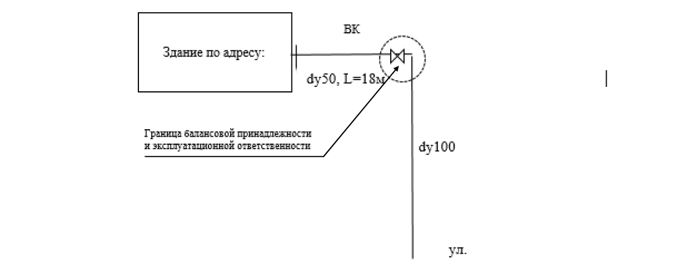 Сетей водоотведения, проходящих в __________________ районе, для обеспечения водоотведением объект, расположенный по адресу: _______________________________________________________________Границей балансовой принадлежности объектов централизованных систем водоотведения организации водопроводно-канализационного хозяйства и абонента является: сварное соединение запорной арматуры на отводящем трубопроводе канализационной сети в сторону «Абонента» в канализационном колодце КК.В эксплуатационной ответственности организации водопроводно-канализационного хозяйства находятся: трубопровод канализации dу110 по ____________, проходящий до канализационном колодце КК.В эксплуатационной ответственности Абонента находятся: трубопровод канализации dу100, L=18м от КК границы балансовой и эксплуатационной принадлежности объекта централизованных систем водоотведения, внутренняя система водоотведения здания по адресу: _______________________.Схема балансовой принадлежности и эксплуатационной ответственности сетей водоотведения(без учета масштаба)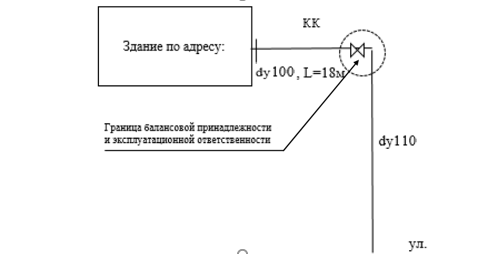 Приложение N2к договору холодного водоснабжения и водоотведенияот ____________№ _____РЕЖИМподачи (потребления) холодной водыРежим установлен на период по _____________ г.Режим подачи (потребления) холодной воды (гарантированный объем подачи воды (в том числе на нужды пожаротушения), гарантированный уровень давления холодной воды в централизованной системе водоснабжения в месте присоединения) указывается в соответствии с ранее выданными Абоненту условиями подключения (технологического присоединения) к централизованной системе холодного водоснабжения и предоставленными в организацию водопроводно-канализационного хозяйства.Допустимые перерывы в продолжительности подачи холодной воды:Возникновение аварии, инцидента (или) устранения последствий аварии и инцидента на централизованных системах водоснабжения.Существенное ухудшение качества холодной воды.Проведение планово-предупредительного, внепланового и капитального ремонта.Проведение работ по подключению (присоединению) объектов заявителей.Продолжительность аварийных отключений определяется согласно «СП 31.13330.2012. Свод правил. Водоснабжение. Наружные сети и сооружения. Актуализированная редакция СНиП 2.04.02-84*. С изменением № 5» (утв. Приказом Минрегиона России от 23.12.2019 № 838/пр).Исп.Приложение N3к договору холодного водоснабжения и водоотведенияот ____________№______СВЕДЕНИЯо режиме приема сточных водРежим установлен на период ____________ г. по ___________ г.Допустимые перерывы в продолжительности приема сточных вод:Возникновение аварии, инцидента (или) устранения последствий аварии и инцидента на централизованных системах водоотведения.Проведение планово-предупредительного, внепланового и капитального ремонта.Проведение работ по подключению (присоединению) объектов заявителей.Исп. Приложение №4к договору холодного водоснабжения и водоотведенияот ____________ г. № ________СОГЛАШЕНИЕ              об осуществлении электронного документооборотаг. Красноярск							                  «____» ______________г.Государственное предприятие Красноярского края «Центр развития коммунального комплекса» (сокращенно - ГПКК «ЦРКК») именуемое в дальнейшем организацией водопроводно-канализационного хозяйства, в лице _________________________, действующего на основании, с одной стороны, и ________________________________, именуемое в дальнейшем абонентом, в лице ____________________________ действующей на основании __________________, с другой стороны, именуемые в дальнейшем сторонами, заключили настоящее соглашение о нижеследующем:1. Выставление организацией водопроводно-канализационного хозяйства расчетно-платежных документов (счет, универсально-передаточный документ) абоненту производится посредством электронного документооборота с использованием системы СБИС, подписанными усиленной квалифицированной электронной подписью (далее- КЭП) через оператора электронного документооборота ООО «Компания «Тензор» (ИНН 7605016030/ОГРН 1027600787994).2. Датой выставления организацией водопроводно-канализационного хозяйства расчетно-платежных документов в электронном виде абоненту по телекоммуникационным каналам связи считается дата подтверждения оператором электронного документооборота выставления организацией водопроводно-канализационного хозяйства расчетно-платежных документов абоненту.3. Абонент обязан в течение 10 рабочих дней со дня выставления расчетно-платежных документов в электронном виде по телекоммуникационным каналам связи вернуть организации водопроводно-канализационного хозяйства оформленный надлежащим образом акт сдачи-приемки услуг, подписанный электронной подписью абонента и подтвержденный оператором электронного документооборота.Акт сдачи-приемки услуг в электронном виде считается полученным организацией водопроводно-канализационного хозяйства, если организации водопроводно-канализационного хозяйства поступило подтверждение оператором электронного документооборота подписания акта сдачи-приемки услуг электронной подписью абонента.4. В случае если в течение 5 рабочих дней со дня выставления абоненту расчетно-платежных документов в электронном виде по телекоммуникационным каналам связи абонент письменно не заявит организации водопроводно-канализационного хозяйства о своих возражениях по содержанию указанных документов, в том числе по объему принятых сточных вод и сумме платежа, считается, что абонент согласен с представленным расчетом суммы платежа, а указанные в расчетно-платежных документах показания приборов учета являются согласованными абонентом.5. Для работы в системе обмена электронными документами абонент заключает соглашение с любым из операторов электронного документооборота на получение ключа электронной подписи.6. Стороны признают, что используемые сторонами электронные документы, подписанные электронной подписью уполномоченных представителей сторон, имеют равную юридическую силу с документами на бумажном носителе, подписанными уполномоченными представителями и заверенными оттисками печатей сторон (независимо от того, существуют такие документы на бумажных носителях или нет), только при соблюдении правил формирования и порядка передачи электронных документов, установленных настоящим договором.Приложение N5к договору холодного водоснабжения и водоотведенияот ____________ г. № ________СВЕДЕНИЯоб узлах учета, приборах учета холодной воды и местах отбора пробхолодной водыПриложение N6к договору холодного водоснабжения и водоотведенияот ____________ г. № ________ПОКАЗАТЕЛИкачества холодной (технической) водыПриложение N7к договору холодного водоснабжения и водоотведенияот ____________ г. № ________Расчет платы за негативное воздействие на работу централизованной системы водоотведенияРасчет платы за негативное воздействие на работу централизованной системы водоотведения в отношении сточных вод, сбрасываемых абонентом, определяется на основании Постановления № 644 «Об утверждении Правил холодного водоснабжения и водоотведения» от 29.07.2013 (с изменениями на 22.05.2020) п.VII. «Порядок определения размера и порядка компенсации расходов организации водопроводно-канализационного хозяйства при сбросе абонентами сточных вод, оказывающих негативное влияние на работу централизованной системы водоотведения» по формуле:П=К∙Т∙Qпрl,где:К - коэффициент компенсации, равный 0,5;Т - тариф на водоотведение, действующий для абонента, без учета налога на добавочную стоимость, учитываемого дополнительно (руб./куб.метр);Qпрl - объем сточных вод, отведенных (сброшенных) с объекта абонента, определенный по показаниям прибора учета сточных вод либо в соответствии с балансом водопотребления и водоотведения или иными способами, предусмотренными Правилами организации коммерческого учета воды, сточных вод. Приложение N8к договору холодного водоснабжения и водоотведенияот ____________ г. № ________ПОРЯДОК ОПРЕДЕЛЕНИЯ ВЕЛИЧИНЫ ПОТЕРЬ ХОЛОДНОЙ ВОДЫ В СЕТЯХ1. Величина утечки холодной воды в сетях Абонента принимается на основании показаний приборов учета Абонента, но не ниже величины нормативной утечки холодной воды в сетях.При установке приборов учета не на границе балансовой принадлежности сетей, количество холодной воды увеличивается (уменьшается) на величину потерь с утечкой холодной воды в сети от границы балансовой принадлежности сторон до места установки приборов учета.Количество потерь холодной воды в трубопроводах Абонента увеличивается на величину потерь, связанных со сверхнормативной утечкой, рассчитанных организацией водопроводно-канализационного хозяйства. 2. Факт утечки и потерь холодной воды со сверхнормативной утечкой устанавливается двухсторонним актом (односторонним актом организации водопроводно-канализационного хозяйства при отказе Абонента от подписания акта) обнаружения и устранения утечек в сетях Абонента, подписанного представителями Сторон. Расчет утечки через отверстие, повреждения:,       [т]	где:Gут – величина утечки через отверстие повреждения, т;µ - коэффициент истечения жидкости из отверстия. Принимается равный 0,6;Fотв – площадь отверстия повреждения, м2;g – ускорение свободного падения, равный 9,81 м/с2;H – давление воды в трубопроводе в точке истечения, м.вод.ст.;p- плотность воды, кг/м3;T  - продолжительность утечки, час, определяется:При невозможности определения давления в точке истечения и площади отверстия повреждения, применяется калиброванная емкость и секундомер для замера времени ее заполнения.В случае отказа представителей Абонента от подписания акта обнаружения утечки, а также их отказ от присутствия его составления отражается с указанием причин этого отказа в акте или в отдельном акте, составленном в присутствии двух незаинтересованных лиц и подписанном ими.3. Расчет количества потерь холодной воды с утечкой выполняется организацией водопроводно-канализационного хозяйства и включает в себя определение величины утечки через отверстие, повреждения, количества холодной воды на заполнение опорожненных участков сетей Абонента после проведения ремонтных работ и добавляется к величине утечки Абонента при отсутствии у него приборов учета.Приложение N9к договору холодного водоснабжения и водоотведенияот ____________ г. № ________СВЕДЕНИЯо нормативах по объему отводимых в централизованную системуводоотведения сточных вод, установленных для абонентаПриложение N10к договору холодного водоснабжения и водоотведенияот ____________ г. № ________СВЕДЕНИЯо нормативах состава сточных вод и требованиях к составу и свойствам сточных вод, установленных в целях предотвращения негативного воздействия на работуцентрализованной системы водоотведенияПриложение N11к договору холодного водоснабжения и водоотведенияот ____________ г. № ________СВЕДЕНИЯо точках приема поверхностных сточных вод абонента    Местонахождение   точек приема поверхностных сточных вод в местах присоединения к централизованным системам водоотведения:__________________________________________________________________________.    Точки приема поверхностных сточных вод отражаются на топографической карте земельного участка в масштабе 1:500 (со всеми наземными и подземными коммуникациями и сооружениями) ___________________________________________.                                (приводится топографическая карта земельного участка в масштабе 1:500)Организация водопроводно-канализационного хозяйства:ГПКК «ЦРКК»Юридический адрес: 660075, г. Красноярск, ул. Северо-Енисейская 33, 4 этаж, ком. 5Почтовый адрес: 660075, г. Красноярск, а/я 12829.Адрес местонахождения: 660075, г. Красноярск, ул. Североенисейская, 33, 3 этажИНН 2460050766, КПП 246001001, ОГРН 1022401802136, р/с №40602810123300000017 в Филиал «Новосибирский» АО «АЛЬФА-БАНК»к/с 30101810600000000774 БИК 045004774тел. 8(391) 219-15-18e-mail crkk@inbox.ruАбонент: _________________________________________________________________________________________________________________________________________________________________________________________________________________________________________________________________________________________________________________________________________________________________________________________________________________________________________________________________________________e-mail:__________________Организация водопроводно-                                           канализационного хозяйства______________________          (м.п.)Исп.Абонент______________________          (м.п.)N п/пАдрес объектаГарантированный объем подачи холодной воды, м3/месяцГарантированный объем подачи холодной воды на нужды пожаротушения, л/секундуГарантированный уровень давления холодной воды в централизованной системе водоснабжения в месте присоединения, атм.1234512Адрес объектаМаксимальный расход сточных вод (часовой) м3Максимальный расход сточных вод (секундный) м3123Организация водопроводно-                                           канализационного хозяйства______________________         (м.п.)Исп. Абонент______________________          (м.п.)Адрес объектаПоказания приборов учета на начало подачи ресурсаДата опломбированияДата очередной поверки1123Расположение узла учетаДиаметр прибора учета, ммМарка и заводской номер прибора учетаТехнический паспорт прилагается (указать количество листов)1234№ п/п Расположение места отбора пробХарактеристика места отбора пробЧастота отбора проб1 2 3 4 12Организация водопроводно-                                           канализационного хозяйства______________________          (м.п.)Исп. Абонент______________________          (м.п.)Показатели качества холодной (технической) воды (абсолютные величины)Допустимые отклонения показателей качества холодной (технической) воды12Организация водопроводно-                                           канализационного хозяйства______________________         (м.п.)Исп. Абонент______________________          (м.п.)Организация водопроводно-                                           канализационного хозяйства______________________          (м.п.)Исп. Абонент______________________          (м.п.)Организация водопроводно-                                           канализационного хозяйства______________________         (м.п.)Исп. Абонент______________________          (м.п.)МесяцСточные воды (куб. метров)ЯнварьФевральМартАпрельМайИюньИюльАвгустСентябрьОктябрьНоябрьДекабрьИТОГООрганизация водопроводно-                                           канализационного хозяйства______________________          (м.п.)Исп. Абонент______________________          (м.п.)Номер и наименованиеканализационных выпусковПереченьзагрязняющих веществДопустимые концентрациизагрязняющих веществ(мг/дм3)Организация водопроводно-                                           канализационного хозяйства______________________          (м.п.)Исп.Абонент______________________          (м.п.)Организация водопроводно-                                           канализационного хозяйства______________________          (м.п.)Исп.Абонент______________________          (м.п.)